Universidad de Puerto Rico en Arecibo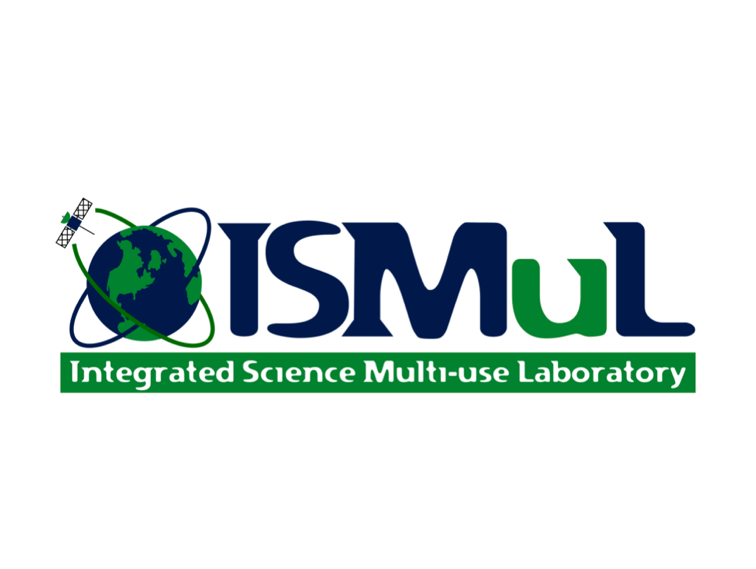 Laboratorio Multiuso de Ciencia IntegradaCall Box 4010 Arecibo, Puerto Rico 00614-4010Tel: (787) 815-0000 exts. 3680, 3690; Tel/Fax: (787) 817-4611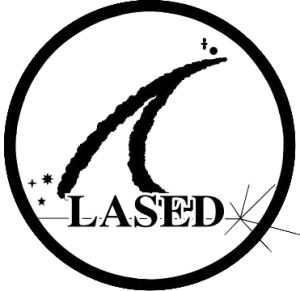 Autorización de participación en la Academia de VeranoYo , ______________________________________________ padre, madre o tutor legal de ___________________________________________________, le autorizo a solicitar admisión a la “LASED Summer Academy 2017” y de ser aceptado(a), a asistir a la Academia del 10 de julio al  21 de julio de 2017 en las facilidades de ISMuL, en las horas establecidas.___________________________________ 				_________________Firma del padre/madre o tutor legal 					Fecha___________________________________ 				_________________             Firma del estudiante 							Fecha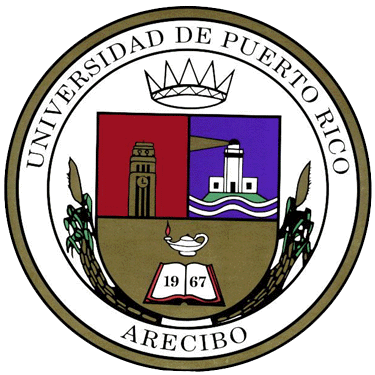 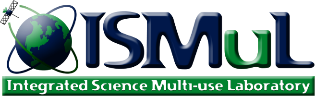 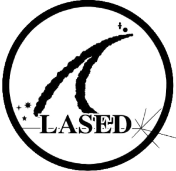 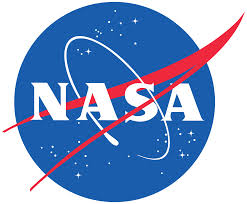 